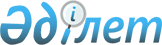 Об Огай Э.В.Распоряжение Премьер-Министра Республики Казахстан от 25 февраля 2009 года № 28-р



      Назначить Огай Эдуарда Викторовича внештатным советником Премьер-Министра Республики Казахстан.

      

Премьер-Министр

                            

К. Масимов


					© 2012. РГП на ПХВ «Институт законодательства и правовой информации Республики Казахстан» Министерства юстиции Республики Казахстан
				